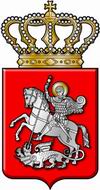 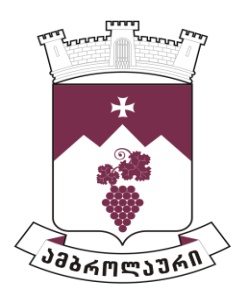 ამბროლაურის მუნიციპალიტეტის საკრებულოსგ ა ნ კ ა რ გ უ ლ ე ბ ა  N142021 წლის 24 თებერვალიქ. ამბროლაური2020 წელს გაწეული საქმიანობის შესახებ ამბროლაურის მუნიციპალიტეტის მერის ანგარიშის მოსმენისა და შეფასების თაობაზესაქართველოს ორგანული კანონის „ადგილობრივი თვითმართველობის კოდექსი“ 24-ე მუხლის პირველი პუნქტის „გ.ა“ ქვეპუნქტისა და 61-ე მუხლის პირველი და მე-2 პუნქტების შესაბამისად ამბროლაურის მუნიციპალიტეტის საკრებულომ  გ ა დ ა წ ყ ვ ი ტ ა:1. ამბროლაურის მუნიციპალიტეტის მერის მიერ 2020 წელს გაწეული საქმიანობის შესახებ ანგარიში შეფასდეს დამაკმაყოფილებლად  (ანგარიში თან ერთვის).2. განკარგულება შეიძლება გასაჩივრდეს ძალაში შესვლიდან ერთი თვის ვადაში ამბროლაურის რაიონულ სასამართლოში (მისამართი: ქ. ამბროლაური, კოსტავას ქუჩა N13).3. განკარგულება ძალაში შევიდეს მიღებისთანავე.საკრებულოს თავმჯდომარე                                                                  ასლან საგანელიძეამბროლაურის მუნიციპალიტეტის მერის ანგარიში 2020 წელიპატივცემულო საკრებულოს წევრებო, საქართველოს ორგანული კანონის „ადგილობრივი თვითმმართველობის კოდექსის” შესაბამისად, წარმოგიდგენთ ამბროლაურის მუნიციპალიტეტის მერის ანგარიშს, 2020 წელს განხორციელებულ საქმიანობასთან დაკავშირებით. ბოლო წლებში ქვეყანაში და კონკრეტულად ჩვენს მუნიციპალიტეტში ბევრი მნიშვნელოვანი პროექტი განხორციელდა, სასიკეთო ცვლილებები თითქმის ყველა სფეროს შეეხო, თუმცა შეძლება ითქვას, რომ კონკრეტულად 2020 წელი საკმაოდ რთული და გამოწვევებით სავსე იყო. COVID 19-ის პანდემიამ მნიშვნელოვნად შეცვალა მსოფლიოში არსებული ყოველდღიური რეალობა და არა ერთი დაბრკოლება შექმნა სხვადასხვა მიმართულებით. აღნიშნული ფაქტის მიუხედავად, ამბროლაურის მუნიციპალიტეტში  განსაკუთრებული პრობლემა რომელიმე სფეროში არ დაფიქსირებულა და მაქსიმალური ძალისხმევით შევეცადეთ მოსახლეობისთვის მნიშვნელოვანი პროექტები არ შეფერხებულიყო. გასული წელი მნიშვნელოვანი იყო იმითაც, რომ გაიმართა საპარლამენტო არჩევნები და 31 ოქტომბერს, ჩვენი ქვეყნისთვის ამ უმნიშვნელოვანეს დღეს, კიდევ ერთხელ დაამტკიცა ქართველმა ხალხმა, რომ მხარს უჭერენ ქვეყნის დემოკრატიულ განვითარებას, სტაბილურობას და უკეთეს ხვალინდელ დღეს. ნებისმიერი პროექტის განხორციელებისას ვცდილობთ მაქსიმალურად გავითვალისწინოთ საზოგადოების აზრი და მათთან შეხვედრების დროს გამოკვეთილი პრიორიტეტების მიხედვით ვიხელმძღვანელოთ. ყველა პრობლემის ერთად მოგვარება ძალიან რთულია, თუმცა ეტაპობრივად ყველაფერი კეთდება იმისთვის, რომ მუნიციპალიტეტი განვითარდეს და ადგილობრივი მოსახლეობის სოციალურ-ეკონომიკური მდგომარეობა გაუმჯობესდეს. ამბროლაურის მუნიციპალიტეტი ახორციელებს მოსახლეობის საჭიროებებზე მორგებულ პროექტებსა და პროგრამებს. დღეს, შევეცდები სტრუქტურული ერთეულების მიხედვით, მოკლედ მიმოვიხილო გასულ წელს განხორციელებული სამუშაოები, რომლებიც უკავშირდებოდა ინფრასტრუქტურის მოწესრიგებას, ეკონომიკური განვითარებისთვის ხელშემწყობი გარემოს შექმნას, მოსახლეობის სოციალური და ჯანდაცვის მდგომარეობის გაუმჯობესებას, განათლების, კულტურისა და სპორტის სფეროების განვითარებას და სხვა მნიშვნელოვან საკითხებს.ადმინისტრაციული სამსახური პირველადი სტრუქტურული ერთეული ადმინისტრაციული სამსახური საქმიანობას წარმართავს მერიის დებულების მე-9 მუხლის შესაბამისად.სამსახური შედგება შემდეგი მეორადი სტრუქტურული ერთეულებისაგან: იურიდიული განყოფილება, მერის წარმომადგენლებთან კოორდინაციის განყოფილება, საქმისწარმოებისა და  ადამიანური რესურსების მართვის განყოფილება, საზოგადოებასთან ურთიერთობის განყოფილება და ბავშვის უფლებების დაცვისა და მხარდაჭერის განყოფილება. სამსახურს ჰყავს ხელმძღვანელი და ხელმძღვანელის მოადგილე.მეორადი სტრუქტურული ერთეულის - იურიდიული განყოფილების მიერ,          2020 წელს,  სამართლებრივი  დახმარება და კონსულტაცია გაეწია 10 სტრუქტურულ ერთეულსა და 14 არასამეწარმეო (არაკომერციულ) იურიდიულ პირს.  განყოფილებას შესასრულებლად დაეწერა 1689 დავალება, მომზადდა 1209 სამართლებრივი აქტი, ამბროლაურის მუნიციპალიტეტის საკრებულოს დადგენილების 15 და განკარგულების 45 პროექტი. სასამართლო დავებში ამბროლაურის მუნიციპალიტეტის მერია წარმოდგენილი იყო 23 საქმესთან დაკავშირებით. ასევე განხილულ იქნა 11 ადმინისტრაციული საჩივარი. საქმისწარმოებისა და ადამიანური რესურსების მართვის განყოფილების მიერ საანგარიშო პერიოდში, eDokument-ში მომზადდა 135 შვებულების, 75 მივლინების და 88 საკადრო  ბრძანება. სისტემატიურ რეჟიმში ხდებოდა ადამიანური რესურსების მართვის ავტომატიზებული სისტემის (eHRMS) განახლება, გარდა ამისა ელ. საქმისწარმოების პროგრამაში (Mms) ხორციელდებოდა ჯანდაცვის, სოციალური და მშენებლობის ნებართვების განცხადებების მიღება და გაცემა.გასულ წელს, მერიაში ვაკანტური თანამდებობის დასაკავებლად გამოცხადდა  4 ღია და 2 შიდა კონკურსი. გაფორმდა შრომითი ხელშეკრულებები.განყოფილება აქტიურად თანამშრომლობს „საჯარო სამსახურის ბიუროსთან“. გარდა ამისა აღრიცხავს და აკონტროლებს შრომითი ხელშეკრულებით გათვალისწინებული პირობების დაცვას, ვადაგადასული წერილების შესრულების მიმდინარეობას, ორგანიზებას უწევს მოსამსახურეთა კვალიფიკაციის ამაღლების დაგეგმვას, ახორციელებს ელ. საქმისწარმოებას და პერიოდულად ახდენს არსებული დოკუმენტების დაარქივებას.მერის წარმოადგენლებთან კოორდინაციის განყოფილება ყოველდღიურად იღებს ინფორმაციას ადმინისტრაციული ერთეულებიდან. ყველა თემის პრობლემა თემატურად შესწავლილი და მერიის  სამსახურებისთვის ცნობილია. მერის წარმომადგენლებთან ურთიერთობის განყოფილების თანამშრომლების მონაწილეობით, მერიის სოციალური პროგრამებისა და სოციალური საკითხების შემსწავლელი მუდმივმოქმედი სამუშაო ჯგუფის მიერ განხილულ იქნა 348 განცხადება და მომზადდა შესაბამისი ოქმები განყოფილების მიერ ასევე შესრულდა სხვადასხვა სახის დავალებები, კერძოდ: დანაშთი ქონების, მცენარის ადგილწარმოშობის, საჯარო რეესტრის ეროვნული სააგენტოს, საქართველოს ნოტარიუსთა პალატის წერილების პასუხები, ცნობები საცხოვრებელი ადგილის, ცნობები ენერგო პრო-ჯორჯიაში და საქორგაზში  წარსადგენად, ცნობები ოჯახის შემადგენლობის  შესახებ, შსს სამინისტროს წერილების პასუხები, გარდაცვალების აქტები, მაღალმთიან დასახლებაში მოქალაქეთა მუდმივად ცხოვრების სტატუსის მონიტორინგი. განყოფილება ორგანიზებას უწევდა სოფლის კრებების ჩატარებას. 2020 წელს სოფლის მხარდაჭერის პროგრამის შესაბამისად 69 სოფელში ჩატარდა სოფლის საერთო კრება, რაც გაფორმებულია შესაბამისი დოკუმენტაციით.მეორადი სტრუქტურული ერთეული -  საზოგადოებასთან ურთიერთობის განყოფილება უზრუნველყოფს: ამბროლაურის მუნიციპალიტეტის მერიის საქმიანობის შესახებ საზოგადოების ინფორმირებას,  შეისწავლის მოსახლეობის პრობლემებს, გეგმავს და ორგანიზებას უწევს მერიის წარმომადგენელთა შეხვედრებს მოსახლეობასთან, თანამშრომლობს მედიასთან და სხვადასხვა სამთავრობო თუ არასამთავრობო ორგანიზაციასთან. მოსახლეობის მეტად ინფორმირების თვალსაზრისით, გაფორმდა ხელშეკრულებები წამყვან საინფორმაციო სააგენტოებთან - ,,ინტერპრესნიუსი“, მარშალპრესი“ და ,,კვირა. ჯი“, სადაც მუნიციპალიტეტში მიმდინარე პროცესებთან დაკავშირებით, საანგარიშო პერიოდში, 50-მდე ინფორმაცია განთავსდა. განყოფილების მიერ ყოველდღიურ რეჟიმში ხორციელდება მუნიციპალიტეტის ოფიციალური ვებგვერდისა და ფეისბუქ გვერდის განახლება, მოთხოვნის შესაბამისად მზადდება და შესაბამის ორგანიზაციებსა თუ მოქალაქეებს ეგზავნებათ  საჯარო ინფორმაციები. გასულ წელს განყოფილების მიერ მომზადდა 400-ზე მეტი წერილი და გაიცა 67 საჯარო ინფორმაცია. იგეგმებოდა  სხვადასხვა სახის ღონისძიებები და აქტივობები მერისთვის. განყოფილების ინიციატივითა და ორგანიზებით განხორციელდა აქცია ,,სიკეთის თვეები რაჭაში“, რომლის ფარგლებშიც მუნიციპალიტეტში მცხოვრებ სხვადასხვა საჭიროების მქონე ოჯახებს სასურსათე პაკეტები და სხვადასხვა სახის საჩუქრები გადაეცათ.ადმინისტრაციულ სამსახურში 2020 წლის სექტემბერში შეიქმნა ბავშვის უფლებების დაცვისა და მხარდაჭერის მეორადი სტრუქტურული ერთეული. ერთეულს ჰყავს ხელმძღვანელი, ბავშვთა დაცვის ინსპექტორი და სოციალური მუშაკი. აღნიშნულ განყოფილებაში შეიქმნა მუნიციპალიტეტში მცხოვრები ბავშვების ბაზები სხვადასხვა კატეგორიების მიხედვით. განყოფილება ასევე კოორდინაციას უწევს ბავშვის უფლებების დაცვისა და მხარდამჭერი ღონისძიებების განხორციელების პროცესს. სოციალური მუშაკი საჭიროების შემთხვევაში ახორციელებს ვიზიტს ოჯახში.2020 წელს ადმინისტრაციულ სამსახურს ჯამში დაეწერა 10280 წერილი, 4769 შიდა დოკუმენტი და გავიდა 9224 წერილი. ამბროლაურის მუნიციპალიტეტის მერიის 2017 წლის 12 დეკემბრის N50 ბრძანებაში შესული ცვლილების -  ,,სახელმწიფო პროექტის ფარგლებში უფლებათა სისტემური და სპორადული რეგისტრაციის სპეციალური წესისა და საკადასტრო მონაცემების სრულყოფის შესახებ საქართველოს კანონით მინიჭებული უფლებამოსილებების მერიის მოხელეებზე გადაცემის შესახებ“ შესაბამისად სამსახურმა შეასრულა 7630 წერილი, შესაბამისი ოქმები კი გადაიგზავნა საჯარო რეესტრის ეროვნულ სააგენტოში.აღნიშნული სტრუქტურული ერთეული  კოორდინირებას უწევს სამოქალაქო მრჩეველთა საბჭოს  მუშაობას. საანგარიშო პერიოდში დისტანციურად ჩატარდა მრჩეველთა საბჭოს 1 შეკრება, რაც გაფორმდა შესაბამისი ოქმით.სამსახურმა ასევე შეადგინა მერიის მოხელეთა გადამზადების სასწავლო გეგმა, რომელიც დამტკიცებულია საკრებულოს მიერ. აღნიშნული გეგმის შესაბამისად ხორციელდება საჯარო  მოხელეთა გადამზადება.ადმინისტრაციული სამსახურის თანამშრომლები აქტიურ მონაწილეობას იღებენ სხვადასხვა კომისიასა და სამუშაო ჯგუფებში. სამსახური ასევე ჩართული იყო პამდემიასთან ბრძოლის ღონისძიებებში და  მოქალაქეთა მხრიდან ამ მიმართულებით გამოკვეთილი  არცერთი პრობლემა რეაგირების გარეშე არ დარჩენილა.მუნიციპალიტეტის ბიუჯეტი; საფინანსო სამსახურის  მიერ  2020 წლის განმავლობაში განხორციელდა შემდეგი        სახის სამუშაოები:  2020 წლის ბიუჯეტის დამტკიცების  შემდეგ შემოსავლები და გადასახდელები აისახა ელექტრონულ ბიუჯეტში:  კვარტალურად დაიყო  ყველა  ა(ა)იპ-ის წლიური სუბსიდიის და საკუთარი შემოსავლების პარამეტრები;  ამბროლაურის მუნიციპალიტეტის 2020 წლის ნაშთი დაიყო  მუნიციპალიტეტის საჭიროების მიხედვით და შეტანილ იქნა ელექტრონულ ბიუჯეტში.  ბიუჯეტში ასევე აისახა 2020 წელს სხვადასხვა  ფონდიდან გამოყოფილი თანხის ნაშთები.  საკრებულოზე დამტკიცდა და ელექტრონულ ბიუჯეტში აისახა 2020 წელს საქართველოს რეგიონებში განსახორციელებელი პროექტების და მაღალმთიანი დასახლების განვითარების ფონდებიდან, ამბროლაურის მუნიციპალიტეტისათვის გამოყოფილი თანხები.  ბიუჯეტის შემოსავლების ნაწილში მიღებული გაზრდილი შემოსავლები, მიიმართა საჭიროებების მიხედვით, შესაბამის საბიუჯეტო კოდებზე და შეტანილ იქნა ელექტრონულ ბიუჯეტში.  ბიუჯეტის პრიორიტეტებს, პროგრამებს და ქვეპროგრამებს შორის განხორციელდა თანხების გადანაწილება და შიდა მუხლობრივი ცვლილებები ელექტრონული ბიუჯეტის  სისტემაში. 2020 წლის განმავლობაში საბიუჯეტო განყოფილების მიერ მომზადდა და საკრებულოს განსახილველად გადაეგზავნა ბიუჯეტის ცვლილების 5 პროექტი;  პერიოდულად, მერის ბრძანების შესაბამისად,  ხდებოდა სარეზერვო ფონდიდან თანხების გამოყოფა და მისი აღრიცხვა ელექტრონული ბიუჯეტის შესაბამისი მხარჯავი დაწესებულების კოდზე.  შემუშავდა და ახლებურად იქნა წარმოდგენილი  2020 წლის ბიუჯეტის ფორმატი და პროგრამული ბიუჯეტის დანართი.    სამსახურის ინიციატივით და ჩართულობით 22 ივნისს მუნიციპალიტეტის მერის მიერ გამოიცა ბრძანება ამბროლაურის მუნიციპალიტეტის სამოქალაქო ბიუჯეტირების პროგრამის დამტკიცების თაობაზე.  2020 წლის მარტის თვეში სამსახურმა დაიწყო  პრიორიტეტების დოკუმენტზე მუშაობა.  2020 წლის პირველი იანვრიდან მიმდინარეობს 2019 წელს შესრულებული სამუშაოების, შესყიდული საქონლის და მოწოდებული მომსახურების ასახვა  პროგრამა „eProperty“-ში.საბუღალტრო აღრიცხვისა  და სახაზინო მომსახურების  განყოფილების მიერ დროულად ხდებოდა საგადახდო ვალდებულებების და მოთხოვნების რეგისტრაცია, რის გამოც მუნიციპალიტეტს  2020 წელში არ ჰქონდა  გაუნაღდებელი  ვალდებულება. დროულად ხორციელდებოდა მუნიციპალიტეტის შეძენილი და შექმნილი ქონების ბალანსზე  აღება, ბუღალტრული გატარებების წარმოება. საბუღალტრო განყოფილება შესყიდვების სამსახურის მიერ მოწოდებული  ხელშეკრულებების საფუძველზე არეგისტრირებდა მათ ხაზინის ელექტრონული მომსახურების სისტემაში.  დარეგისრტრირებული ხელშეკრულებების  შესაბამისად, ხდებოდა შესაბამისი ვალდებულებების აღება, პირველადი დოკუმენტების სისტემაში ატვირთვა, ინვოისების მომზადება და ანგარიშსწორებისათვის საჭირო მოთხოვნების მომზადება ხაზინის ელექტრონული მომსახურების სისტემაში. სულ 9259.9  ათასი ლარის ღირებულების ტრანზაქცია.2020 წლის დასაწყისიდან განყოფილების მიერ დროულად ხდებოდა თანამშრომელთა შრომის ანაზღაურებისა და სხვა გასაცემების დარიცხვა, უწყისების შედგენა და გაცემა, საგადასახადო დეკლარაციების  შედგენა და შემოსავლების სამსახურის ელექტრონულ სისტემაში მისი დადგენილ ვადებში გადაგზავნა. ამბროლაურის მუნიციპალიტეტის 2020 წლის ბიუჯეტის წლიური პარამეტრები ასეთია: საშემოსავლო ნაწილი: შემოსულობები შესრულებულია 98.6 %-ით. ნაცვლად  გეგმიური 15 905 000 ლარისა, შემოსულია  15 683 900 ლარი. მათ შორის:  გადასახადები შესრულებულია 95 % -ით. ნაცვლად გეგმიური 7 119 400 ლარისა, შემოსულია 6 761 500 ლარი.  გრანტები შესრულებულია 97.6 %-ით. ნაცვლად გეგმიური 6 925 300  ლარისა, მიღებულია 6 759 700 ლარის გრანტი.  სხვა შემოსავლები შესრულებულია 143.3 %-ით. ნაცვლად გეგმიური 531 500  ლარისა, შემოსულია 761 400  ლარი.  არაფინანსური აქტივების კლებიდან შემოსავლები შესრულებულია  105.5 %ით. ნაცვლად გეგმიური 1 328 800  ლარისა შემოსულია 1 401 300 ლარი.ამბროლაურის მუნიციპალიტეტის გადასახდელების მთლიანი  გეგმა შესრულებულია 95%. გეგმა 16 282 300  ლარი, ფაქტიური შესრულება 15 505 800 ლარი. აქედან: ხარჯები სულ  ათვისებულია 96 %-ით. გეგმიური 7 677 500 ლარი, ათვისებულია 7 376 400 ლარი.  მიღებული სესხის პროცენტი დაფარულია  100 %–ით, გეგმიური  69 800 ლარი, ათვისება 69 800  ლარი.  არაფინანსური აქტივების ზრდა  94.4 % გეგმიური 8 497 000 ლარი, ათვისებულია 8 021 700 ლარი. პრიორიტეტების მიხედვით მუნიციპალიტეტის  2020 წლის ბიუჯეტის შესრულება შემდეგია:02 00 - ინფრასტრუქტურის განვითარება - შესრულება 97.8 %. წლიური გეგმა 8 485 000 ათასი ლარი; ხარჯი 8 294 400 ლარი.03 00  - დასუფთავება და გარემოს დაცვა - შესრულება 71.3 %. წლიური გეგმა 876 900 ლარი; ხარჯი 625 000 ლარი.04 00 - განათლება - შესრულება 94.9 %. წლიური გეგმა 1 495 800 ლარი; ხარჯი 1 419 700  ლარი.05 01- სპორტის სფეროს განვითარება - შესრულება 99 %. წლიური გეგმა 1 138 800  ლარი; ხარჯი 1 127 100 ლარი.05 02 - კულტურის სფეროს განვითარება - შესრულება 96%. წლიური გეგმა 903 500 ლარი; ხარჯი 863 400 ლარი.06 01 - ჯანმრთელობის დაცვა - შესრულება 83.3 %. წლიური გეგმა 334 700 ათასი ლარი; ხარჯი 278 500 ლარი.06 02 - სოციალური დაცვა - შესრულება 87%. წლიური გეგმა 305 100 ათასი ლარი; ხარჯი 266 500  ლარი. შესყიდვების სამსახური 2020 წლის დასაწყისში სახელმწიფო შესყიდვების გეგმა დამტკიცებული იყო 1 364 988 (ერთი მილიონ   სამას სამოცდაოთხი ათას ცხრაას ოთხმოცდარვა ლარი) ლარით, ხოლო ეტაპობრივად განხორციელებული ცვლილებებიდან გამომდინარე 2020 წლის ბოლოსათვის სახელმწიფო შესყიდვების გეგმა მზარდი მაჩვენებლებით განისაზღვრა  10 719 175 ( ათი მილიონ  შვიდას ცხრამეტი ათას ას სამოცდახუთმეტი ლარი) ლარით. საანგარიშო პერიოდში შესყიდვების სამსახურის მიერ დაკონტრაქტებული იქნა  8 745 343. 42 ლარის ( რვა მილიონ შვიდასორმოცდახუთი ათას სამასორმოცდასამი ლარი და 42 თეთრი) ხელშეკრულება აქედან: 1. აუქციონის გარეშე ელექტრონული ტენდერის ფარგლებში დაკონტრაქტებული იქნა- 85 ხელშეკრულება საერთო სახელშეკრულებო თანხით 7  483 218, 87 (შვიდი მილიონ ოთხას ოთხმოცდასამი ათას ორას თვრამეტი ლარი და 87 თეთრი) ლარი; 2. გამარტივებული შესყიდით გაფორმდა 143 ხელშეკრულება საერთო სახელშეკრულებო თანხით - 945 002, 30 ( ცხრაას ორმოცდა ხუთიათას ორი ლარი და 30თეთრი) ლარი; 3. კონსოლიდირებული შესყიდვით გაფორმებულია 24 ხელშეკრულება საერთო სახელშეკრულებო თანხით  317 122,25 (სამას ჩვიდმეტი ათას ას ოცდაორი ლარი და 0,25 თეთრი) ლარი. ინფრასტრუქტურა ინფრასტრუქტურის განვითარება ამბროლაურის მუნიციპალიტეტის ერთ-ერთი უმნიშვნელოვანესი პრიორიტეტია. 2020 წელს ამ მიმართულებით მნიშვნელოვანი სამუშაოები განხორციელდა: ასფალტის საფარი მოეწყო ქ. ამბროლაურისა და სოფ. ჭრებალოს შიდა ქუჩებზე, ასევე დაიწყო  ქალაქის ცენტრალური ქუჩის კეთილმოწყობა, რომელიც ითვალისწინებს გაზონებისა და ტროტუარების მოწესრიგებას, სანიაღვრე სისტემის მოწყობას, გარკვეული ადგილების ქვაფენილით მოპირკეთებას, ახალი ღობეების მშენებლობას და სხვა სახის სარეაბილიტაციო სამუშაოებს. გარდა ამისა დასრულების ეტაპზეა წესიურავის საავტომობილო გზის ასფალტირება,   დასრულდა ჭელიაღელე-თლუღიხოტევის გზის, ასევე სოფ. კრიხისა და სოფ. ჭყვიშის გზების რეაბილიტაცია, მნიშვნელოვანი სამუშაოები განხორციელდა  წყალსადენი სისტემების მოწესრიგებისთვის. მიმდინარე წელს 10-მდე სოფელში გაუმჯობესდა წყლის მიწოდება, ასევე აქტიურ რეჟიმში მიმდინარეობს სანიაღვრე არხების მოწყობა, დამცავი კედლების, ხიდებისა და ბოგირების მშენებლობა, საგნმანათლებლო და სპორტული დაწესებულებების რეაბილიტაცია. განსაკუთრებით მინდა აღვნიშნო გაზიფიცირების სამუშაოები. უკვე დასრულებულია და მოსახლეობა ბუნებრივი აირით სარგებლობს სოფლებში: ქვიშარი, ჭრებალო, პირველი ტოლა, ხვანჭკარა, ღვიარა, ბოსტანა, სადმელი, ძირაგეული, კვაცხუთი, წესი, იწა. გაზიფიცირების პროცესი გრძელდება სოფლებში: ნიკორწმინდა, თლუღი, ხოტევი, ჭელიაღელე, აგარა, ჩორჯო, მეორე ტოლა, ჭყვიში, ხიმში, გორი, ახალსოფელი. საქართველოს მთავრობის გადაწყვეტილებით, 2021-2024 წლებში, გაგრძელდება გაზიფიცირების ახალი სამთავრობო პროგრამა, რომლის შედეგიც იქნება დამატებით 211 გაზიფიცირებული სოფელი და დაახლოებით 33 000 ოჯახი. ეს კი ნიშნავს, რომ 2023 წლის ბოლოს საქართველოს მოსახლეობის უმრავლესობა და მათ შორის ჩვენი მუნიციპალიტეტი სრულად, ბუნებრივი აირით ისარგებლებს. რეგიონებში განსახორციელებელი პროექტების ფონდიდან, 2020 წელს, მუნიციპალიტეტში დაფინანსდა 16 პროექტი საერთო ღირებულებით 5 259 107 ლარი. მდ. კრიხულაზე დასრულდა დამცავი ჯებირის მოწყობის მესამე ეტაპის სამუშაოები. აღნიშნულ ტერიტორიაზე დაგეგმილია რეკრეაციული ზონის მოწყობა, რაც ითვალისწინებს ,,სანაპიროს“ კეთილმოწყობას და ბულვარის გაკეთებას. ჩვენი მიზანია აღნიშნული ტერიტორია გავხადოთ ქალაქის ერთ-ერთი გამორჩეული და ტურისტულად მიმზიდველი ადგილი. გარდა ამისა ქალაქ ამბროლაურში განხორციელდა დახურული სპორტული დარბაზისა და ღია სპორტული კომპლექსის რეაბილიტაცია, სოფლებში - აბარი, ჟოშხა, პატარა ონი, ჭელიაღელე, კვაცხუთი, შხივანა მოწესრიგდა წყალსადენი სისტემები, ასევე როგორც ზემოთ აღვნიშნე დასრულდა ჭელიაღელე-თლუღი-ხოტევის გზის, ასევე სოფ. კრიხისა და სოფ. ჭყვიშის გზების მესამე ეტაპის სამუშაოები, რომელიც ეტაპობრივად კვლავ გაგრძელდება.N პროექტის დასახელებამიმდინარე წელს ასანაზღაურებელ ი თანხატენდერის (n) ტენდერის საორიენტაცი ო (საწყისი) ღირებულებასახელშეკრ ულებო ღირებულე ბაშენიშვნა დასრულე ბის შესახებ რეგიონების განვითარების ფონდი1სოფელ ჭრებალოში შიდა საუბნო გზების ასფალტირება841.919.00 NAT200000337841.919.00 799998.50 დასრულე ბულია2,,ქალაქ ამბროლაურში მდინარე კრიხულაზე დამცავი ბეტონის კედლის მოწყობის მესამე ეტაპის სამუშაოები“1.292.423.00 NAT2000011021.292.423.00 1269182.00 დასრულე ბულია3,სოფელ სადმელში, კერძოდ კლდისუბანში სანიაღვრე არხებისმოწყობის სამუშაოები" 271.961.00NAT200001707271.961.00 238969.77დასრულე ბულია4ქალაქ ამბროლაურში დახურული სპორტული დარბაზის იატაკის, ღია სპორტული კომპლექსის რეაბილიტაცია. 486`591.00 NAT200001709486.591.00 448550.71 დასრულე ბულია5სოფელ ბუგეულის დვლების უბანში, საბავშვო ბაღის მიმდებარე ტერიტორიაზე წყლის შიდა ქსელის რეაბილიტაციის სამუშაოები 133.260.00 NAT200001715133.260.00 119491.84 დასრულე ბულია6სოფელ აბარში წყლის რეაბილიტაცია 158.270.00NAT200001717158.270.00148512.00 დასრულე ბულია7 სოფ. ჟოშხაში წყალსადენის მთავარი მაგისტრალის შეცვლის სამუშაოები 264.830.00 NAT200001750264`830.00 248736.95 დასრულე ბულია118ამბროლაურის მუნიციპალიტეტის ,,სოფელ პატარაონში წყალსადენის რეაბილიტაცია". 260.920.00 NAT200004237260`920.00 254747.94 დასრულებ ულია9სოფელ ჭელიაღელეში წყალსადენის რეაბილიტაციის სამუშაოები 185.550.00NAT2000033 62185.550.00164804.92 დასრულე ბულია1 0ამბროლაურის მუნიციპალიტეტის სოფელ კვაცხუთში წყალსადენის რეაბილიტაციის სამუშაოები 208.130.00NAT200003361208.130.00193910 დასრულე ბულია1 1ქალაქ ამბროლაურში ჭავჭავაძის ქუჩის მიმდებარედ სანიაღვრე ქსელის მოწყობის სამუშაოები.47.141.00NAT20000401947.141.00 39904,44 დასრულე ბულია1 2ამბროლაურის მუნიციპალიტეტის ,,ჭყვიშის გზის რეაბილიტაციის სამუშაოები'(ბოლო ეტაპი)187.163.00NAT190007583187123 808216.73 დასრულე ბულია1 3სოფ.კრიხის გზის რეაბილიტაცია  (ბოლო ეტაპი)305.710.00NAT190008870305710 475.710.00 დასრულებ ულია1 4სოფლების:ჭელიაღე ლე-თლუღი-ხოტევის დამაკავშირებელი გზის რეაბილიტაცია407.469.00NAT190004499407.469.00 1410397.07 დასრულებ ულია1 5ამბროლაურის მუნიციპალიტეტის ,,სოფელ შხივანაში წყალსადენის სისტემის რეაბილიტაცია".191328.00NAT200012832191328.00 დასრულებ ულია121 6ქალაქ ამბროლაურში კოსტავას ქუჩის რეაბილიტაციის სამუშაოები 1 319.304.00NAT2000086411 319.304.001319299.96 მიმდინარე ობსსოფლის მხარდაჭერის პროგრამის ფარგლებში განხორციელდა  792 000  ლარის ღირებულების 74 პროექტი.  პროგრამის ფარგლებში ადმინისტრაციულ ერთეულებში მოეწყო ხიდ–ბოგირები, სანიაღვრე არხები, სტადიონები, გარე განათება, სკვერები, წყაროები, სასოფლო გზები და სხვა. მნიშვნელოვანია, რომ განსახორციელებელი პროექტების პრიორიტეტულობას ადგილობრივი მოსახლეობა თავად განსაზღვრავს. ეს პროგრამა ხელს უწყობს მოქალაქეთა ჩართულობის გაზრდას როგორც მათი სოფლისთვის მნიშვნელოვანი საკითხების მოგვარებაში, ისე ზოგადად, თემის პრიორიტეტებისა და სამომავლო განვითარების მიმართულების განსაზღვრაში. ადგილობრივი ბიუჯეტიდან ინფრასტრუქტურის განვითარებისთვის  1 000 000 ლარზე მეტი გამოიყო და განხორციელდა 40-მდე პროექტი.  წყალსადენი სისტემების მოვლა-რეაბილიტაციის  კუთხით სამუშაოები ჩატარდა სოფელ  ღვიარის, წესის, ჩორჯოს, კვირიკეწმინდის, ქვედა ღვარდიის, ზნაკვის საუბნო ქსელებზე. ასევე სამუშაოები განხორციელდა სოფელ ბუგეულის დვლების უბნის, სოფელ მეორე ტოლის გოტიაშვილების უბნის და სოფელ ლიხეთის ბეშიძეების უბნის წყალსადენი სისტემების რეაბილიტაციაზე. რამდენიმე სოფელში ხორციელდება სანიაღვრე არხების, გზის საყრდენი  კედლებისა და ხიდ-ბოგირების მოწყობა. გარდა ამისა ეტაპობრივად მიმდინარეობს სოფლებთან დამაკავშირებელი გზების მოვლა-შენახვის სამუშაოები, რათა გადაადგილება შესაძლებელი იყოს ყველა სახის სატრანსპორტო საშუალებისთვის. 2020 წელს მუნიციპალური განვითარების ფონდიდან  1 200 000 ლარი გამოიყო და სოფ. ჭყვიშში თანამედროვე სტანდარტების შესაბამისი ახალი სკოლა აშენდა. 2020 წელს, საავტომობილო გზების დეპარტამენტის მიერ, მუნიციპალიტეტში დაფინანსდა რამდენიმე მნიშვნელოვანი პროექტი.  მათ შორის  წესი-ურავის საავტომობილო გზის რეაბილიტაცია, რომელიც წლების მანძილზე მუნიციპალიტეტის ერთ-ერთ ყველაზე პრობლემურ მონაკვეთს წარმოადგენდა, შიდასახელმწიფოებრივი მნიშვნელობის გზის ხოტევი-ამბროლაურის მონაკვეთის რეაბილიტაცია. ჩვენი მიზანია ამბროლაურის მუნიციპალიტეტის ყველა სოფელი სარგებლობდეს კეთილმოწყობილი სააავტომობილო გზით, ბუნებრივი აირითა და გამართული წყალსადენი სისტემით და ამ მიმართულებით აქტიური სამუშაოები კვლავ გაგრძელდება. ეკონომიკისა და ქონების მართვის სამსახური 2020 წელს, აღნიშნული სამსახურის ჩართულობით, ამბროლაურის მუნიციპალიტეტმა შეიმუშავა ორი უმნიშვნელოვანესი დოკუმენტი - ამბროლაურის მუნიციპალიტეტის განვითარების საშუალოვადიანი დოკუმენტი და ამბროლაურის მუნიციპალიტეტის ეკონომიკური განვითარების გეგმა. დაიწერა რამდენიმე რეკომენდაცია მუნიციპალიტეტის თანამონაწილეობით კერძო ინვესტიციების მოზიდვასთან დაკავშირებით. გაეროს განვითარების პროგრამის ფარგლებში, ხელშეკრულება გაფორმდა გაეროს განვითარების ფონდთან (UNDP) პროექტზე - ,,ადგილობრივი ეკონომიკური განვითარების მიზნით სკვერების რეაბილიტაცია“.  პროექტის ღირებულება 137 000 ლარს შეადგენს და ორ კომპონენტს მოიცავს. პირველი ითვალისწინებს მუნიციპალიტეტისთვის საკადასტრო (აგეგმივითი-აზომვითი) ნახაზების აპარატურის შეძენას და აღნიშნული მიმართულებით სამი თანამშრომლის გადამზადებას, რაც გამოიწვევს მუნიციპალური დანახარჯების შემცირებას და საშუალებას მოგვცემს დაზოგილი სახსრები პრიორიტეტული მიმართულებებით გამოვიყენოთ. რაც შეეხება მეორე კომპონენტს, ითვალისწინებს 2 სკვერის რეაბილიტაციას (ვაჟა-ფშაველასა და კოსტავას ქუჩების მიმდებარედ) და შესაბამისი საგამოფენო სივრცეების შექმნას, რაც სტიმულს მისცემს ადგილობრივ მცირე მეწარმეებს მეტად მოახდინონ საკუთარი თავის რეალიზაცია.მიმდინარე წელს გადაჭარბებით შესრულდა საპრივატიზაციო გეგმა, რის შედეგადაც შესაძლებელი გახდა დამატებითი შემოსავლების მობილიზება და აღნიშნული თანხის მიმართვა აუცილებელი ინფრასტრუქტურული პროექტების განხორციელებისკენ.2020 წელს საპრივატიზებოდ წარდგენილ იქნა 9 ერთეული უძრავ-მოძრავი ქონება, ელ. აუქციონი გამოცხადდა 19 ერთეულ მიწის ნაკვეთსა და შენობაზე. კერძოდ კი, მუნიციპალური ქონების პრივატიზებიდან 2020 წელს ადგილობრივ ბიუჯეტში შემოსულია 1 199 556 ლარი. სახელმწიფო  ქონების პრივატიზებიდან ადგილობრივ ბიუჯეტში 2020 წელს შემოსულია  194 281 ლარი. 2020  წელს  პრივატიზებიდან შემოსული ჯამური შემოსავალი შეადგენს 1 393 837 ლარს. სისტემატიურად მიმდინარეობს მუნიციპალური ქონების სარგებლობის უფლებით (უზუფრუქტით) ფორმით გაცემის შესახებ წინადადებების განხილვა და შესაბამისი დოკუმენტაციის გაფორმება. 2020 წელს 19 ერთეულ მუნიციპალურ უძრავ ქონებაზე გაფორმდა სარგებლობის ხელშეკრულებები. დასუფთავების მოსაკრებლის გეგმა შესრულებულია 106,6 %-ით და გეგმით გათვალისწინებული 30 000 ლარის  ნაცვლად, შემოსულია 31 968,09 ლარი.  რაც შეეხება მოსაკრებელს მშენებლობის ნებართვაზე, გეგმით გათვალისწინებული 5000 ლარის ნაცვლად, შემოსულია  101 299.76 ლარი, მოსაკრებელი ბუნებრივი რესურსებით სარგებლობისათვის შესრულებულია 119,9 %-ით (ნაცვლად გეგმით გათვალისწინებული 287900 ლარისა, შემოსულია 345 123,83 ლარი),  მოსაკრებელი წყლის რესურსებით სარგებლობისათვის  შემოსულია 7 053,41 ლარი; სხვა არაკლასიფიცირებული ბუნებრივი რესურსებით სარგებლობისათვის მოსაკრებელი 29 170,23 ლარი; მოსაკრებელი გარემოდან გადამფრენი ფრინველების ამოღებაზე 1022 ლარი.     მოგეხსენებათ, რომ მერიის ეკონომიკის სამსახურის ერთ-ერთი ფუნქციაა მაღალმთიან დასახლებაში მუდმივად მცხოვრები ფიზიკური პირისთვის სტატუსის მინიჭების, შეწყვეტის, შეჩერების და აღდგენის საკითხების განხილვა. საანგარიშო პერიოდში სტატუსის მიღების მიზნით ამბროლაურის მუნიციპალიტეტის მერიას მიმართა 247-მა მოქალაქემ. სტატუსი მიენიჭა თითოეულ მათგანს. სტატუსის აღდგენა მოითხოვა 7-მა მოქალაქემ და  ყველა გადაწყდა დადებითად. სააგარიშო პერიოდში ჩატარდა ,,მაღალმთიან დასახლებაში მუდმივად მცხოვრები პირის სტატუსის მინიჭების და შეწყვეტის საკითხის განმხილველი საბჭოს“ 18 შეკრება (სხდომა). საანგარიშო პერიოდში სტატუსი შეუწყდა 336 პირს, შეუჩერდა 82 პირს.  მომზადდა 329 ცნობა სტატუსის ფლობის შესახებ. ამბროლაურის მუნიციპალიტეტში სტატუსს ფლობს 8684 მოქალაქე.  ზემოთ აღნიშნულის გარდა, ეკონომიკისა და ქონების მართვის სამსახურის მიერ ყოველთვიურად ხორციელდება სხვადასხვა სახის სტატისტიკური ინფორმაციის მოპოვება და სტატისტიკის ეროვნულ სააგენტოში გადაგზავნა, ასევე ყოველთვიურ რეჟიმში მზადდება ინფორმაცია მუნიციპალიტეტში საინვესტიციო პროექტების მიმდინარეობის შესახებ, გარდა ამისა სამსახური აქტიურადაა ჩართული სახელმწიფო ქონების ეროვნული სააგენტოს მიერ ამბროლაურის მუნიციპალიტეტის ტერიტორიაზე სახელმწიფო საკუთრებაში არსებული მიწის ნაკვეთების განკარგვის პროცესში, სამსახურის თანამშრომლები მონაწილეობას იღებენ სხვადასხვა კომისიასა და სამუშაო ჯგუფებში. ჯანმრთელობისა და სოციალური დაცვის უზრუნველყოფის ხელშეწყობა ამბროლაურის მუნიციპალიტეტის ერთ-ერთი ძირითადი პრიორიტეტია მოსახლეობის ჯანმრთელობისა და სოციალური დაცვის ხელშეწყობა.  ამ მიმართულებით მუნიციპალიტეტში ხორციელდება მნიშვნელოვანი პროგრამები,  რომლებიც  განსაზღვრულია სხვადასხვა მიზნობრივი ჯგუფებისთვის. სოციალური პროგრამების დაფინანსების მიზნით 2020 წელს ადგილობრივი ბიუჯეტიდან გამოიყო 300 100 ლარი. აღნიშნული თანხით განხორციელდა: სოციალურად დაუცველი მოსახლეობის  ყოველდღიური უფასო ერთჯერადი კვება (მომსახურებით ისარგებლა 43-მა ბენეფიციარმა,  გახარჯულია  29 364.33 ლარი); 10 000 - მდე სარეიტინგო ქულის მქონე ოჯახების საახალწლო და სააღდგომო პაკეტით უზრუნველყოფა (141 ბენეფიციარზე დაიხარჯა 8 114.2 ლარი); ახალშობილთა ოჯახების ერთჯერადი ფინანსური დახმარება (84 ოჯახზე გაცემულია  35 200 ლარი); ახლადშექმნილი ოჯახების ფინანსური ხელშეწყობის პროგრამა (10 ახლადშექმნილ ოჯახზე გაცემულია  10 000 ლარი); უპატრონო მიცვალებულთა სარიტუალო მომსახურება (3 გარდაცვლილის სარიტუალო მომსახურებისათვის გაიცა  750 ლარი; შეზღუდული შესაძლებლობის მქონე 18 წლამდე ასაკის ბავშვებზე ერთჯერადი ფინანსური დახმარება (15 ბავშვზე გაცემულია  4 500 ლარი); შეზღუდული შესაძლებლობის მქონე პირთა ზრუნვის ხელშეწყობა (შეზღუდული შესაძლებლობის სტატუსის მქონე 48 პირზე  გაცემულია  46 100 ლარი);„დიალიზი და თირკმლის ტრანსპლანტაციის" სახელმწიფო პროგრამით მოსარგებლეთა დახმარება (16 ბენეფიციარზე გაცემულია  37 750 ლარი); ხანძრის შედეგად დაზარალებული ოჯახების ფინანსური დახმარება (1 ოჯახზე გაცემულია 10 000 ლარი); მრავალშვილიან (სამი და მეტი 18 წლამდე ასაკის ბავშვი) ოჯახებზე ერთჯერადი ფინანსური  დახმარება (117  მრავალშვილიან ოჯახზე გაცემულია  46 800 ლარი); მარჩენალდაკარგული ოჯახების ერთჯერადი ფინანსური დახმარება (32 ოჯახზე გაცემულია 8 250 ლარი); უსახლკარო  ოჯახების  საცხოვრებელი ბინის ყოველთვიური ქირით უზრუნველყოფა (9 ოჯახზე  გაცემულია 8 730.25 ლარი); მარტოხელა მშობლის ერთჯერადი ფინანსური დახმარება (7 მარტოხელა მშობელზე გაიცა  2 100  ლარი); ომისა და სამხედრო ძალების ვეტერანთა ერთჯერადი ფულადი დახმარება ( ომისა და სამხედრო ძალების 18 ვეტერანზე გაცემულია 3 600 ლარი); სოციალურად დაუცველი მოსახლეობის საშეშე მერქნით დახმარება (საშეშე მერქნით უზრუნველყოფილ იქნა 151 ოჯახი, რომლისთვისაც დაიხარჯა  14 958 ლარი); 100 წლის და 100 წელს გადაცილებულ ხანდაზმულ მოქალაქეთა ერთჯერადი ფინანსური დახმარება (1 ხანდაზმულზე გაცემულია 200 ლარი). სოციალური პროგრამის ფარგლებში, 2020 წელს, 696  ბენეფიციარზე  გაცემულია 266 416.78 ლარი.სამედიცინო მომსახურების პროგრამის ფარგლებში, 2020 წელს, ადგილობრივი ბიუჯეტიდან გამოყოფილი 270 000 ლარით  დაფინანსდა 4 ქვეპროგრამა:ონკოლოგიური დაავადების მქონე  პაციენტების სამედიცინო მომსახურება (მომსახურება გაეწია 125 ბენეფიციარს, ღირებულება -136 821.39 ლარი); ქირურგიული ოპერაციის საჭიროების მქონე პაციენტთა თანადაფინანსების ქვეპროგრამა (ისარგებლა 75  ბენეფიციარმა, დახარჯულია 49 966.08 ლარი); ამბულატორიულ - მაღალტექნოლოგიური სამედიცინო მომსახურება (კვლევები ჩაუტარდა 35 ბენეფიციარს.  დახარჯული თანხა შეადგენს - 17 305 ლარს); ხანგრძლივად მოავადე პაციენტთა მედიკამენტური მკურნალობა (ისარგებლა 57  ბენეფიციარმა, გახარჯულია 11 141.6 ლარი). 2020 წელს სამედიცინო მომსახურება გაეწია მუნიციპალიტეტის ტერიტორიაზე რეგისტრირებულ  292  ბენეფიციარს.  გაცემულია  215 234.07 ლარი.  მოსახლეობის საჭიროებებიდან გამომდინარე, ჩვენ ყოველწლიურად ვცდილობთ გავაუმჯობესოთ არსებული პროგრამები და  ბევრი სხვადასხვა მიზნობრივი ჯგუფის ინტერესები გავითვალისწინოთ. განათლების, კულტურის, ძეგლთა დაცვის, ახალგაზრდულ საქმეთა და სპორტის განვითარების ხელშეწყობა 2020 წელს, არსებული პანდემიის გამო, დაგეგმილი ღონისძიებების ნაწილი გაუქმდა, თუმცა მიუხედავად ამისა ამბროლაურის მუნიციპალიტეტის მერიამ, განათლების, კულტურის, ძეგლთა დაცვის, ახალგაზრდულ საქმეთა და სპორტის ხელშეწყობაგანვითარების  მიზნით, არა ერთი მნიშვნელოვანი პროგრამა განახორციელა. საანგარიშო პერიოდში სამსახურმა უზრუნველყო:- საქართველოს სახელმწიფო დროშის დღის აღსანიშნავი აქციის ორგანიზება (100 ლ);- მოსწავლეთა უფასო გადაყვანის პროგრამის განხორციელების მიზნით  სატენდერო დოკუმენტაციის მომზადება და პროგრამის  ბენეფიციარებისთვის სამგზავრო ბარათების (300 ბარათი - 200 ლარი) დამზადება. მოსწავლეთა უფასო გადაყვანის პროგრამის უზრუნველყოფისთვის გახარჯულია - 5742 ლარი;- საგანმანათლებლო პორტალი ,,izrune.ge” მომსახურების შესყიდვა საერთო ღირებულებით 3000 (სამი ათასი) ლარი;- საგანმანათლებლო პროექტ „ეტალონის“ ( 2960ლ) დაფინანსება;- დაუნის სინდრომის მქონე პირთა მხარდამჭერი აქციის (670 ლ. - ინდ. დაფინანსება) ორგანიზება, რის გამოც ამბროლაური შეუერთდა დანარჩენ მსოფლიოს; - ამბროლაურის მუნიციპალიტეტში ჩატარებულ საცხენოსნო შეჯიბრში გამარჯვებულ მონაწილეებისთვის  საჩუქრების შესყიდვა საერთო ღირებულებით - 475 (ოთხას სამოცდათხუთმეტი) ლარი;- ელექტრონული მუსიკის კონცერტის ორგანიზება (DJ SOMALI) საერთო ღირებულებით - 2800 (ორიათას რვაასი) ლარი; - ამბროლაურის მუნიციპალიტეტის საკრებულოს N87, 25/12/2019 წლის განკარგულებით დამტკიცებული - ,,ამბროლაურის მუნიციპალიტეტის კულტურისა და სპორტის სფეროში საპატიო წოდებების მინიჭებისა და ჯილდოს გაცემის პროგრამის” ფარგლებში გაცემულია: 13 ფულადი ჯილდო - საერთო რაოდენობით - 13000 (ცამეტი ათასი) ლარი;- ამბროლაურის მუნიციპალიტეტის საკრებულოს N88, 25/12/2019 წლის განკარგულებით დამტკიცებულ - ,,ამბროლაურის მუნიციპალიტეტის განათლების სფეროში საპატიო წოდებების მინიჭებისა და განათლების ხელშეწყობის პროგრამის” ფარგლებში: ა) 8 (რვა) სოციალურად დაუცველი სტუდენტის სწავლის დაფინანსება, საერთო თანხით - 10470 (ათი ათას ოთხას სამოცდაათი) ლარი;ბ) 5 (ხუთი) ოქროს და 3 (სამი) ვერცხლის მედალოსანის დაფინანსება, საერთო თანხით - 2100 (ორი ათას ასი) ლარი;გ) 1 (ერთი) სახელმწიფო სასწავლო გრანტის (100%) მომპოვებელი  სტუდენტის დაფინანსება, საერთო თანხით - 500 (ხუთასი) ლარი;დ) საჯარო სკოლების 6 (ექვსი) სოციალურად დაუცველი, წარჩინებულ მოსწავლისთვის,   პორტაბელური კომპიუტერების (სტანდარტული ლეპტოპი) გადაცემა;- COVID – 19 პრევენციასთან დაკავშირებული პოსტერების ბეჭდვა და საბავშვო ბაგაბაღებსა და ზოგადსაგანმანათლებლო დაწესებულებებში გავრცელება. პოლიგრაფიული მასალა (საინფორმაციო პოსტერები) საერთო ღირებულებით - 1415 (ერთი ათას ოთხას თხუთმეტი) ლარი;- სამოყვარულო ფეხბურთის ასოციაციის პროექტში (მასტერ ლიგა 7X7) გამარჯვებული გუნდის (სოფ. მუხლის გუნდი) დაფინანსება, საერთო თანხით 400 (ოთხასი) ლარი;- ახალი კორონა ვირუსის (COVID – 19) გავრცელების პრევენციის საფუძვლით გაუქმდა ამბროლაურის მუნიციპალიტეტის საკრებულოს N90, 25/12/2019 წლის განკარგულებით დამტკიცებული - ,,ამბროლაურის მუნიციპალიტეტის საჯარო სკოლის მოსწავლეთა საზაფხულო ბანაკის  პროგრამა”.2020 წლის სამსახურის ბიუჯეტი შეადგენდა - 198 300 ლარს, აქედან გახარჯულია 64 301 ლარი.  კორექტირების შედეგად სამსახურის ბიუჯეტი შემცირდა 129 000 (ას ოცდაცხრა ათასი) ლარით.რაც შეეხება COVID 19-ს და მასთან დაკავშირებულ აქტივობებს,  ახალი კორონავირუსის შესაძლო გავრცელების აღკვეთის ღონისძიებების განსაზღვრის მიზნით მუნიციპალიტეტში შეიქმნა სამუშაო ჯგუფი, რომელიც სახელმწიფოს მხრიდან განხორციელებული რეგულაციების პარალელურად, საჭიროების შესაბამისად გეგმავდა და ახორციელებდა პრევენციულ ღონისძიებებს, მათ შორის ადმინისტრაციული შენობების, ქუჩებისა და ტროტუარების სადეზინფექციო საშუალებებით დამუშავებას, მოსახლეობისთვის საინფორმაციო სახის ბარათების დარიგებას, საზოგადოების მხრიდან არსებული შეზღუდვების დაცვის გაკონტროლებას,  მოწყვლადი ჯგუფებისთვის სასურსათე პაკეტების გადაცემას და სხვა. შიდა აუდიტისა და ინსპექტირების სამსახური საანგარიშო პერიოდში ფინანსური და შესაბამისობის შიდა აუდიტორული შემოწმება ჩაუტარდა ამბროლაურის მუნიციპალიტეტის დაფუძნებულ ა(ა)იპ ამბროლაურის სკოლამდელი სააღმზრდელო დაწესებულებას, ასევე განხორციელდა მუნიციპალიტეტში 2019 წელში განხორციელებული ინფრასტრუქტურული პროექტების შესაბამისობის აუდიტი და ამბროლაურის მუნიციპალიტეტში რეგისტრირებული  მოსახლეობის სამედიცინო მომსახურეობის პროგრამის სისტემური  შიდა აუდიტორული შემოწმება, საანგარიშო პერიოდში განხორციელდა ოთხი აუდიტორული ანგარიშის ფარგლებში გაცემული რეკომენდაციების შესრულების მონიტორინგი. შიდა აუდიტორულმა შემოწმებებმა მოიცვა  ბიუჯეტიდან გამოყოფილი  დაფინანსების მიზნობრიობის, ძირითადი საშუალებების აღრიცხვა-ანგარიშგების, გაწეული ხარჯების აღრიცხვის, სახელმწიფო ბიუჯეტთან ანგარიშსწორების მდგომარეობის, სახელმწიფო შესყიდვების განხორციელების სისწორე და სხვა ორგანიზაციული საკითხები.აუდიტის ობიექტებში შესწავლილი იქნა ის რისკები, რომლებმაც შესაძლოა უარყოფითი გავლენა იქონიოს დაწესებულების მიზნების მიღწევასა და ამოცანების შესრულებაზე. თითოეულ ანგარიშში დეტალურად იქნა აღწერილი ის აუდიტორული აღმოჩენები, რომლებიც აუდიტორების მიერ მიჩნეული იქნა კანონთან შეუსაბამოდ.გეგმა-შესრულების ანალიზი აღნიშნული მოიცავს წლიური გეგმით გათვალისწინებული შიდა აუდიტორული შემოწმების მიზნებისა და მათი განხორციელების პროცესის აღწერას. N აუდიტის ობიექტი აუდიტის სახე სტატუსი შენიშვნა0 1 2 3 41 ა(ა)იპ ამბროლაურის სკოლამდელი სააღმზრელო  დაწესებულება ფინანსური და შესაბამისობის აუდიტიდასრულებულ გეგმიური2 ამბროლაურის მუნიციპალიტეტში 2019 წ. განხორციელებული ინფრასტრუქტურული პროექტები შესაბამისობის აუდიტიდასრულებული გეგმიური3 ,,ამბროლაურის მუნიციპალიტეტში რეგისტრირებული მოსახლეობის სამედიცინო მომსსახურეობის პროგრამის“ განხორციელება სისტემური დასრულებული გეგმიური5 ა(ა)იპ ამბროლაურის მოსწავლე ახალგაზრდობის ცენტრი მონიტორინგი დასრულებული გეგმიური6 ა(ა)იპ ამბროლაურის კულტურის ცენტრი მონიტორინგი დასრულებული გეგმიური7 ა(ა)იპ ჭიდაობის კლუბი  ,,ფალავანი“ მონიტორინგი დასრულებული გეგმიური8 ა(ა)იპ ამბროლაურის სასპორტო სკოლამონიტორინგი დასრულებული გეგმიურიშიდა აუდიტორული შემოწმების შედეგებიდან გამომდინარე აუდიტის ობიექტებს  მიეცათ სათანადო რეკომენდაციები. საანგარიშო პერიოდში ინსპექტირების განყოფილების მიერ განხორციელდა  ერთი დისციპლინური წარმოება რის შედეგადაც გაიცა რეკომენდაცია   ერთი საჯარო მოსამსახურის მიმართ დისციპლინური პასუხისმგებლობის ზომის ,,გაფრთხილების“ დაკისრების შესახებ.        სამხედრო აღრიცხვისა და გაწვევის სამსახური2020 წლის საგაზაფხულო გაწვევის პერიოდში დაცვის პოლიციაში ჩაირიცხა 3 წვევამდელი. ამავე წლის საშემოდგომო გაწვევის დროს კომისიაზე გამოცხადებული 20 წვევამდელიდან შემკრებ-გამანაწილებელ პუნქტში გადაყვანილ იქნა 3 წვევამდელი, რომლებიც ჩაირიცხნენ საქართველოს შეიარაღებულ ძალებში. კანონმდებლობის შესაბამისად გადავადება მიეცა 17 წვევამდელს. რეზერვში გადაირიცხა 48 წვევამდელიგატარდა შესაბამისი ღონისძიებები 2003 წელს დაბადებულ ჭაბუკთა პირველად სამხედრო აღრიცხვაზე ასაყვანად. აღრიცხვაზე აყვანილია 30 წვევამდელი.  მუნიციპალიტეტის მუშაობის საჯაროობისა და გამჭირვალობის ხელშეწყობა დამეთანხმებით, რომ არსებული პანდემიის მიუხედავად, ერთი წლის მანძილზე მნიშვნელოვანი სამუშაოები შესრულდა, თუმცა არცერთ სფეროში განხორციელებულ საქმიანობას შედეგი არ ექნება, თუ მოსახლეობამდე სწორად ვერ მივიტანთ. მერიაში მოქმედებს ოფიციალური ფეისბუქ და ვებ. გვერდები, სადაც მოქალაქეებს შეუძლიათ მიიღონ ნებისმიერი სახის საჯარო ინფორმაცია და წარმოადგინონ მათთვის საინტერესო იდეები. რეგიონში მიმდინარე მოვლენების შესახებ, პერიოდულად თავსდება ინფორმაციები სხვადასხვა წამყვან საინფორმაციო სააგენტოებზე;  თვეში ერთხელ გამოდის გაზეთი ,,ამბროლაურის მოამბე“, რომლის გარკვეული რაოდენობა მოსახლეობას უფასოდ ურიგდება; პერიოდულად მუნიციპალიტეტისა და სტრუქტურული ერთეულების ხელმძღვანელები აწარმოებენ მოსახლეობასთან ადგილზე გასვლას მათი საჭიროებებისა და პრობლემების  შესწავლის მიზნით. მუნიციპალიტეტის მერიის ერთ-ერთი მთავარი პრიორიტეტი  გამჭვირვალობა, ანგარიშვალდებულება და მოქალაქეთა ჩართულობის ხელშეწყობაა. ამ მიმართულებით მერიაში ფუნქციონირებს ,,მუნიციპალიტეტის მერის სათათბირო ორგანო - მრჩეველთა საბჭო“, რომელშიც ჩართულნი არიან საზოგადოების სხვადასხვა ფენის წარმომადგენლები და კომპეტენციის ფარგლებში მონაწილეობას იღებენ მერიის მუშაობაში, პერიოდულად იმართება ,,დასახლების საერთო კრებები“, რომელიც უზრუნველყოფს მნიშვნელოვანი საკითხების განხილვისა და  გადაწყვეტის  პროცესში, ადგილობრივი მოსახლეობის ქმედით  ჩართულობას. მე შევეცადე, შესაძლებლობის ფარგლებში, მოკლედ წარმომედგინა 2020 წელს განხორციელებული საქმიანობა. ამბროლაურის მუნიციპალიტეტის მერიამ, მუნიციპალიტეტის საკრებულოსთან ერთად, ერთი წლის მანძილზე  საკმაოდ ეფექტური სამუშაოები შეასრულა. მე, არ ვფიქრობ, რომ ყველა საკითხი მოგვარებულია და პრობლემები აღარ არსებობს, თუმცა მთავარია რომ თითოეული ჩვენგანი მიმართული ვართ ამ პრობლემების აღმოსაფხვრელად და ყველაფერს ვაკეთებთ, რომ აქ მცხოვრებმა თითოეულმა ადამიანმა უკეთესობა იგრძნოს. დარწმუნებული ვარ, 2021 წელი გაცილებით წარმატებული იქნება და ყველა ის ხარვეზი აღმოიფხვრება, რაც მიმდინარე წელს დაფიქსირდა. დიდი მადლობა მინდა გადაგიხადოთ თითოეულ თქვენგანს, გვერდში დგომისა და მხარდაჭერისთვის. მონდომებით და მუხლჩაუხრელი შრომით  კიდევ ბევრი პროექტი თუ პროგრამა განხორციელდება, რომლებიც ხელს შეუწყობს მუნიციპალიტეტის სოციალურ-ეკონომიკურ განვითარებას და ადგილობრივი მოსახლეობის ცხოვრების პირობების გაუმჯობესებას. მადლობთ ყურადღებისთვის!